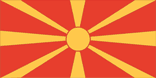 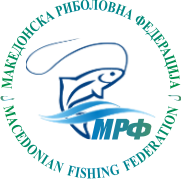          Н А Т П Р Е В А Р У В А Ч К И     Д Н Е В Н И К        за 4-то коло од СУПЕР ЛИГАЗа дисциплина: “ ПЛИВКА”Одржан на ден 01.10.2017 год. на  акумулација Козјак    Секретар:								Главен судија:      Лазар Лазаровски						           Мартин Павлов СтартенбројИме и презиме на натпреварувачотУловена тежина (гр)ПласманБодови1.НАЌЕ ЃУЗЕЛОВ1300672.ГОРАН  ЦУЦУЛОСКИ1825583.ЗОРАН  КОЖУХАРОВ22453104.БОРЧЕ  ЕЛЕНОВ2205495.РУБИН  НИКОЛОСКИ905856.ЌИРЕ  МАЛИНКОВ26652117.БЛАЖЕ  НИКОЛОСКИ26851128.МАРЈАН ГЕОРГИЕВСКИ4351039.ЗЛАТКО МИТРЕВ7559410.ТОНИ  ГОГОВЧЕВСКИ127576